                                                       Урок 1 (первый урок)Фонетика: - Произношение гласных. Твёрдые согласные. Гласные ό,é и о,е.Грамматика: - Категории одушевлённости, рода, числа имён                        существительных.                     - Личные местоимения.                      - Глагол. Инфинитив. Спряжение глаголов несовершенного вида                      в настоящем, прошедшем и будущем времени.                    - Интонация  вопросительных предложений.Лексическая тема: Знакомство. Партнёры. Профессии.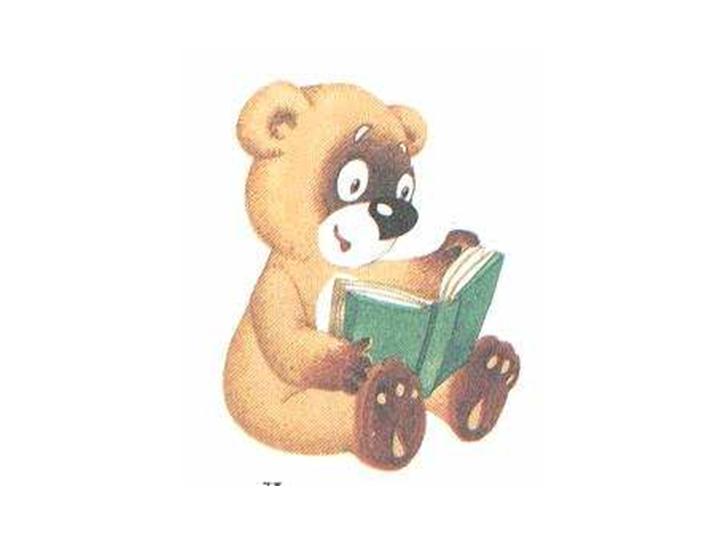              Читайте.                            А-а, О-о, У-у, Э-э, ы, ь, И-и, Я-я, Ё-ё, Ю-ю, Е-е                       Л-л, М-м, Н-н, Р-р, Б-б, П-п, В-в, Ф-ф, Г-г, К-к, Д-д, Т-т, З-з, С-с                       Ж-ж, Ш-ш, Х-х, Ц-ц, Ч-ч, Щ-щла-ло-лу-лэ-лы, ма-мо-му-мэ-мы        2.  ба-па, бо-по, бу-пу, бэ-пэ, бы-пына-но-ну-нэ-ны, ра-ро-ру-рэ-ры               ва-фа, во-фо, ву-фу, вэ-фэ,вы-фы                                                                     да-та, до-то, ду-ту, дэ-тэ, ды-ты         га-ка-ха, го-ко-хо, гу-ку-хуза-са-ца, зо-со-цо, зу-су-цу, зэ-сэ-цэ, зы-сы-цы               жа-ша, жо-шо, жу-шу,  ча-ща, чу-щу                 ό-[о]                   о-[а]                  é -[е]              е-[и](όфис, стόл, кόмната);   (очки,окнό);    (студéнт);      (телефόн)                                      Что -  [што]      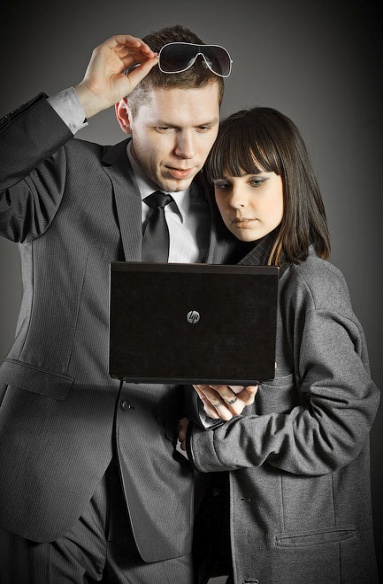 Ктό это? – Это Александр. Это όн. Он журналист.Ктό он? – Он иностранец. Александр иностранец.Ктό это? – Это Мария. Это она. Она студентка.Кто она? – Она иностранка. Мария иностранка.Ктό это? – Это Александр и Мария. Это они.Ктό они? – Они иностранцы. Александр и Мария  иностранцы. Они журналист и студентка.Чтό это? – Это компьютер. Это όн.     Чтό это? – Это стол. Это όн.                                                                  Чтό это? – Это галстук. Это όн.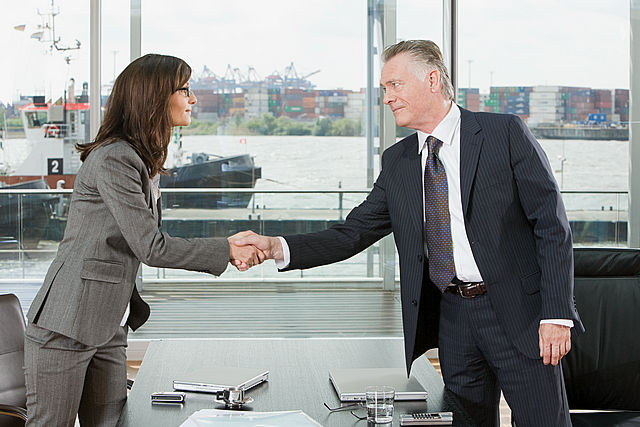                                                                   Чтό это? - Это очки. Это они.                                                                         Чтό это? – Это костюм. Это όн.                                                                       Чтό это? – Это рубашка. Это она.                                                                   Чтό это? – Это окно. Это онό.                                                                  Ктό это? – Это Наташа. Это она.                                                                Ктό она? -  Она гид. Она подруга.                                                                                                                                      Ктό это? – Это Антон. Это όн. Это друг. Он бизнесмен.    Чтό это? – Это телефон. Это όн.    Чтό это? – Это кόмната. Это она.                          Говорите.                        Александр и Мария приехали в Украину. Их 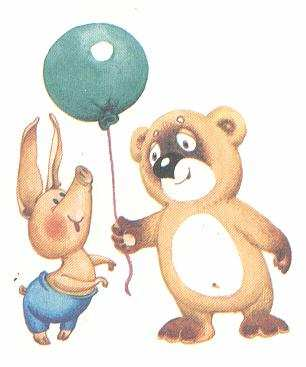                                    встречали  Наташа и Антон.                                - Добрый день!                                - Здравствуйте!                                - Мы рады Вас видеть в Украине!                               - Очень приятно!- Меня зовут Наташа. Я ваш гид. Это мой друг Антон. А как вас зовут?- Меня зовут Александр. Я журналист.- Меня зовут Мария. Я студентка.- Очень приятно!- Наташа, это ваш друг. Повторите, пожалуйста, как его зовут?- Его зовут Антон. Он бизнесмен.- Спасибо. - Пожалуйста.                                           Запомните.                                                Я- меня                 зовут   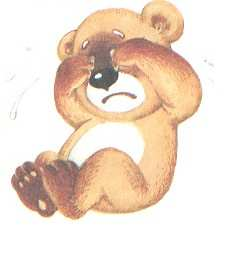                                   Ты - тебя                помнить                                           Он -его [йэво]	       знать                              Она - её                  видеть                Мы -нас                 встречать                     Вы - вас                 провожать                                                                                                                                            Они – их              ждать                     Говорите.     - Доброе утро, Наташа!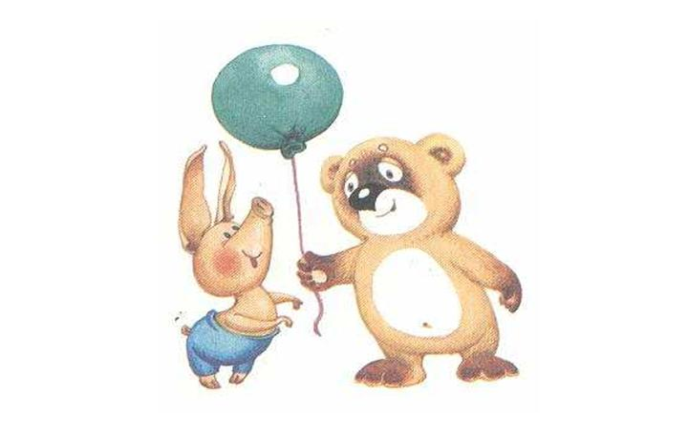                                              - Здравствуй, Антон!                                             - Наташа, я могу видеть тебя сейчас?                                             - Извини, Антон, но сейчас я буду ехать в                                       аэропорт. Я буду встречать Александра и Марию.- Кто они?- Александр журналист, Мария студентка. Они иностранцы, практиканты. Я буду ждать их в аэропорту.- Наташа, мы можем встречать их вместе?                   - Конечно. Я буду ждать тебя в офисе.                           - Хорошо. Я буду рад видеть тебя.- Спасибо. До свидания.                                                            Читайте.                                                                   Александр и Мария – иностранцы. Они практиканты.                         Александр журналист, Мария студентка. Сейчас они приехали в                       Украину. Они будут изучать русский   язык. Александр и Мария ещё не очень хорошо знают русский  язык. Их встречала гид  Наташа и её друг. Его зовут Антон. Они ждали Александра и Марию в аэропорту. Наташа и Антон были рады их видеть. Александру и Марии тоже было очень приятно. - Кто Александр и Мария?- Куда они приехали сейчас?- Что они будут делать?- Кто их встречал?- Где они ждали Александра и Марию?                    Запомните.                                                     он                    видеть (II)                                                   + а, й//я, ь//я (кто?)                    знать (I)                                             друга, Александра, Антона                             ждать (I)                          кого?         преподаватель-преподавателя                   встречать (I)                +  что?               он  (что?)           оно (что?)                    провожать (I)              (В.п. №4)    костюм, компьютер   окно                   помнить (II)                                                       она                          любить (II)                                         а//у, я//ю (кто? что?)                     уважать(I)                                    подруга-подругу, Мария-Марию                Говорите.                                     - Здравствуйте, Антон!                                  - Добрый вечер!                                        - Антон, вы знаете Александра и Марию?                                  - Да, я видел их в аэропорту. Я и Наташа встречали Александра и Марию  вместе. Мы ждали их, а потом провожали в офис.    - Кто они?- Они иностранцы. Александр журналист, Мария студентка. Они будут путешествовать в Украине.   - Они хорошо знают русский язык?- Нет, они не очень хорошо знают русский язык, но они любят его и хотят изучать. Я был рад видеть их.- Спасибо, Антон. До свидания.- До свидания.  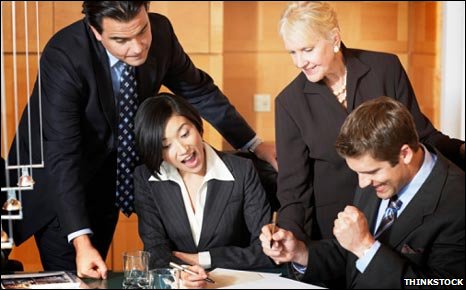 - Кого вы видите?                             - Как их зовут?     - Кто они?                                          - Что вы видите?                        Улыбнитесь. 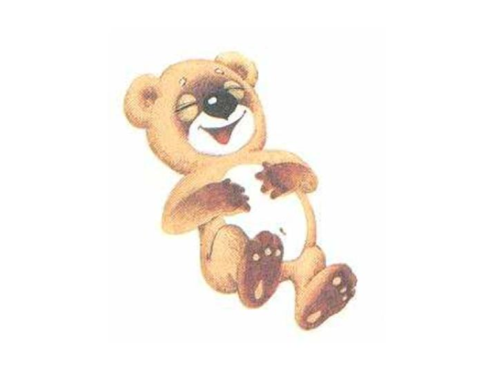                     Маленький мальчик спрашивает:                     - Мама, когда я родился, как ты знала, что меня зовут Антон?                                       *  *  *- Наташа, ты уже знаешь алфавит?-Да, хорошо знаю.- А какая буква идёт после буквы «а»?- Следующая.                                         Упражнения1.Читайте. ра-па-на, ро-по-но, ру-пу-ну       жа-ша-ча-ща, жо-шо-чё-щё, жу-шу-чу-щу            па-ба-ва, по-бо-во, пу-бу-ву        за-са-ца, зо-со-цо, зу-су-цу да-та-ма, до-то-мо, ду-ту-му        га-ка-ха, го-ко-хо, гу-ку-хуЧитайте.Окнό, костюм, компьютер, όфис, очки, подруга, аэропόрт, иностранец, студéнтка, преподаватéль, учитель, стόл, телефόн, кόмната, студéнт.Пишите.  Модель:    он       она              оно                                         друг     подруга      окноКомпьютер, рубашка, костюм, аэропорт, студентка, офис, ученица, Украина, галстук, журналистка, иностранец, журналист, преподаватель, артистка, ученик, иностранка, учительница, артист, преподавательница.Пишите.  Модель: студент – студенты.Иностранец -, галстук-, костюм-, рубашка-, подруга-, компьютер-, ученик-, окно-, журналист-, телефон-, журналистка-, преподаватель-, аэропорт-, практикант-, студентка-, артист-, комната-, стол-.Пишите. Модель:  Это  ты. Как ___ зовут? = Это ты. Как тебя зовут?Это  я. Как ___зовут?    Это вы. Как __ зовут?    Это она. Как ____зовут?Это они. Как ___зовут? Это он. Как ___зовут?  Это мы. Как____зовут?Пишите. Модель: Это Наташа. Я знаю ___. = Это Наташа. Я знаю её.   Это друг. Мы помним___.   Это студенты. Вы ждёте ___.   Это Александр. Я встречаю ___.   Это преподавательница. Мы видим ___.   Это мы.  Они провожают___.    Это  я. Студент ждёт ___.  Это вы.МЫ уважаем ____.Это ты. Друг помнит ___.Пишите. Модель: Он (ждать). = Он ждёт, он ждал, он будет ждать.Мы (помнить).  Она ( встречать). Вы (уавжать). Ты (видеть). Я (знать). Они (любить).  Он (провожать).Пишите. Модель: Кого вы видели?(студент). = Мы видели студента.                   Что вы видели? (аэропорт).= Мы видели аэропорт. Что он знает? (компьютер).  Кого он знает? (артист).Что я вижу? (комната).        Кого я жду? ( журналист).Что мы видели? (рубашка).  Кого мы видели? (подруга).Что ты видел? ( телефон).      Кого ты встречал? (практикант).Что мы знаем? (Украина).      Кого мы провожали? ( учитель).Что она видит? (офис).           Кого она уважает? ( преподавательница).    Пишите. Модель: Мы ждём (подруга).= Мы ждём подругу.Он встречает (артистка). Вы провожаете ( друг). Ты уважаешь (учитель). Мы знаем (журналистка). Я люблю ( студентка). Они видят ( ученица). Она помнит (преподаватель). Вы уважаете (бизнесмен).Пишите. Модель:  Я, ждать, друг. = Я жду друга.Вы, встречать, студент.  Мы, провожать, артистка. Он, ждать, ученица. Мы, уважать, преподаватель. Ты, помнить, подруга. Он, видеть, журналист. Они, любить, ученик. Я, знать, журналистка.  Говорите.                                        – Добрый день!                                                                          ………………..      - Здравствуйте!                                     - Кто вы?             …………………                                     ………………..- Как вас зовут?                                    - Как вас зовут?      …………………                                       ………………..- Кто вы?                                               - Кто он?      …………………                                      ………………….      - Кто они?                                               - Как егозовут?…………………                                      …………………..         - Как их зовут?                                       - Как её зовут?                                                                                            Таблица №1                                                                                      Таблица №2                                                                                                  Таблица №3                                                                           Таблица №4Слова и выраженияСуществительные:   иносостранец                                         журналист	                                           студентка                                            бизнесмен                                                      гиддругподругаартистпреподавательученикбизнесвуменкомпьютергалстукочкикостюмрубашкаокноофистелефонстолкомнатааэропортУкраинамальчикалфавитбукваПрилагательные:маленькийследующаяГлаголы:читатьговорить запомнитьулыбнутьсяписатьхотетьприехатьвстречатьвидетьповторитьпомнитьзнатьпровожатьждатьехатьлюбитьуважатьспрашиватьродитьсяМестоимения:Он Она Оно ониНаречия:хорошо ≠ плохосейчасвместеПредлоги:послеСоюзы:иаВыражения:Кто это?Что это?Доброе утро!Добрый день!Добрый вечер!Здравствуй!До свидания!Как вас зовут?Меня зовут…Очень приятноРад вас видетьЯ могу?пожалуйстаспасибоизвини(те)        ононаоноонисогласный-ь-й-а-я-ь-о-е-ы-и (г,к,х,ж.ч,ш,щ,ь,я)иностранецжурналистстудентартистпреподавательученикучительбизнесмениностранка журналисткастуденткаартисткапреподавательницаученицаучительницабизнесвуменокноиностранцыжурналистыстудентыартистыпреподавателиученикиучителя-  Как вас зовут?- Меня зовут….-  Очень приятно- Я (ты, он) рад вас видеть- Я (ты, она) рада вас видеть- Мы (вы, они) рады их видетьIIIIIIIIIзнать -тьпомнить-итьятыон,онамывыонизнаюзнаешьзнаетзнаемзнаетезнаютю/уешьетеметеют/утятыон,онамывыонипомню помнишьпомнитпомнимпомнитепомнятю/уишьитимитеят/атон (я.ты)знал-лон (я,ты)помнил-лона (я, ты)знала-лаона (я,ты)помнила-лаони(мы,вы)знали-лиони (мы,вы)помнили-лиинфинитивятыон, онамывыонибудубудешьбудетбудембудетебудутзнатьпомнитьвидетьждатьвстречатьпровожатьКонечно- [канешна]ононаоноонисогласный-ь-й-а-я-ь-о-е-ы-и (г,к,х,ж.ч,ш,щ,ь,я)иностранецжурналистстудентартистпреподавательученикучительбизнесмениностранка журналисткастуденткаартисткапреподавательницаученицаучительницабизнесвуменокноиностранцыжурналистыстудентыартистыпреподавателиученикиучителяIIIIIIIIIзнать -тьпомнить-итьятыон,онамывыонизнаюзнаешьзнаетзнаемзнаетезнаютю/уешьетеметеют/утятыон,онамывыонипомню помнишьпомнитпомнимпомнитепомнятю/уишьитимитеят/атон (я.ты)знал-лон (я,ты)помнил-лона (я, ты)знала-лаона (я,ты)помнила-лаони(мы,вы)знали-лиони (мы,вы)помнили-лиинфинитивятыон, онамывыонибудубудешьбудетбудембудетебудутзнатьпомнитьвидетьждатьвстречатьпровожатьинфинитивимперативимператив-тьты (-й, -и)вы (-йте,  -ите)читатьвстречатьпровожатьговоритьповторитьписать (с//ш)запомнитьулыбнутьсячитай встречайпровожайговориповторипишизапомниулыбнисьчитайтевстречайтепровожайтеговоритеповторитепишитезапомнитеулыбнитесь